März 2022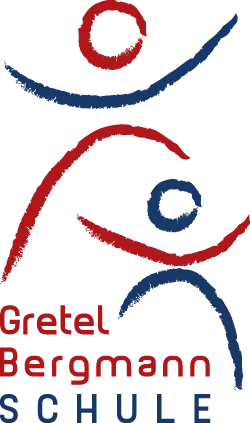 Liebe Schülerinnen und Schüler, liebe Eltern,leider können wir aufgrund der Corona-Pandemie keine öffentliche Veranstaltung für die Information über die zukünftigen Profile stattfinden lassen. Stattdessen bieten wir am 23.3. um 18.30 Uhr eine digitale Info-Veranstaltung an. Dies ist der Link zu der Veranstaltung:  https://sts-lohbruegge.de/iserv/public/videoconference/M7nvMJYsDkc7TzukDB2MoeSie können sich schon mal probeweise einloggen – ggf. muss ein anderer Browser genommen werden als der, den Sie gerade benutzen.Sie finden die Broschüre für die zukünftigen Profilklassen und wesentliche Informationen zur Profiloberstufe in einer Powerpoint-Präsentation auf den Homepages der Schulen:  www.stadtteilschule-lohbruegge.hamburg.dePROFILKLASSEN 12/13 - Stadtteilschule Kirchwerder (hamburg.de)https://www.gretel-bergmann-schule.de/start/ueber-uns/abteilung-11-13/Den Wahlbogen erhalten Sie nach der Info-Veranstaltung über Ihre Tutor*innen. Sie haben dann bis zum 1.4.2022 Zeit, ihn ausgefüllt und unterschrieben wieder bei den Tutor*innen abzugeben. Mitte Mai wird die Verteilung der neuen Profile veröffentlicht. Herzlichen Grüße!Andreas Alfers	(Stellvertr. Schulleiter – GBS)Beate Behrendt	(Abteilungsleitung Sek II – Kiwe)Petra Burandt	(Abteilungsleitung Sek II – GSL)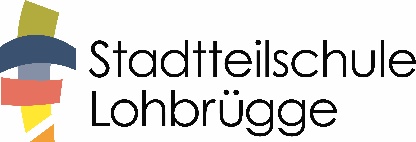 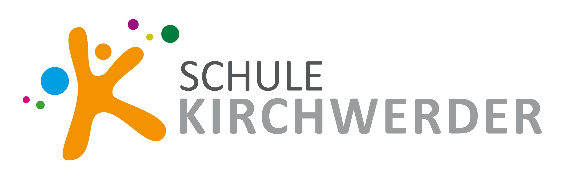 